HASIL DATA KUISONER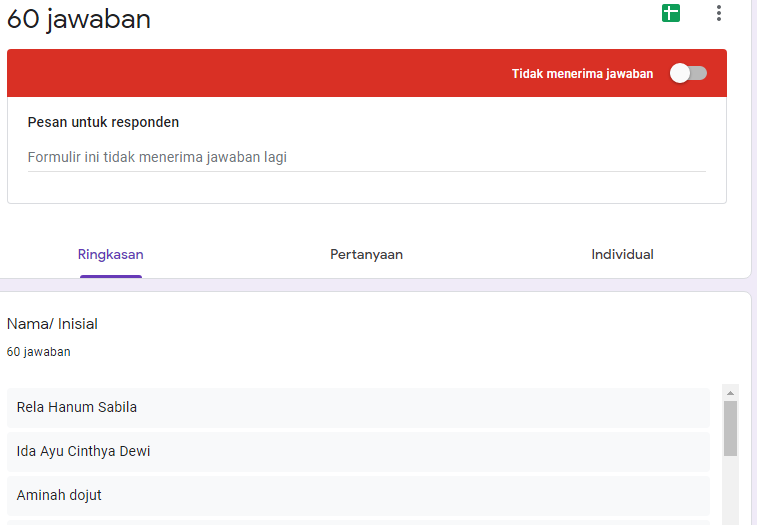 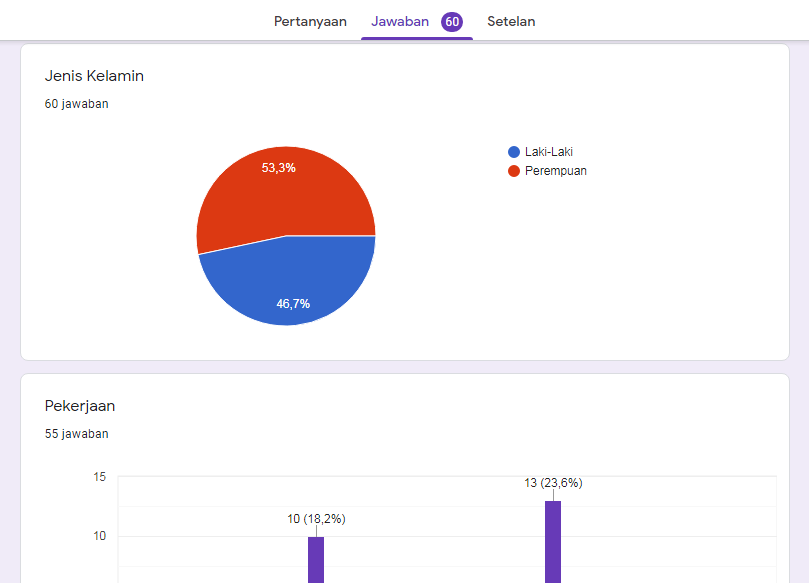 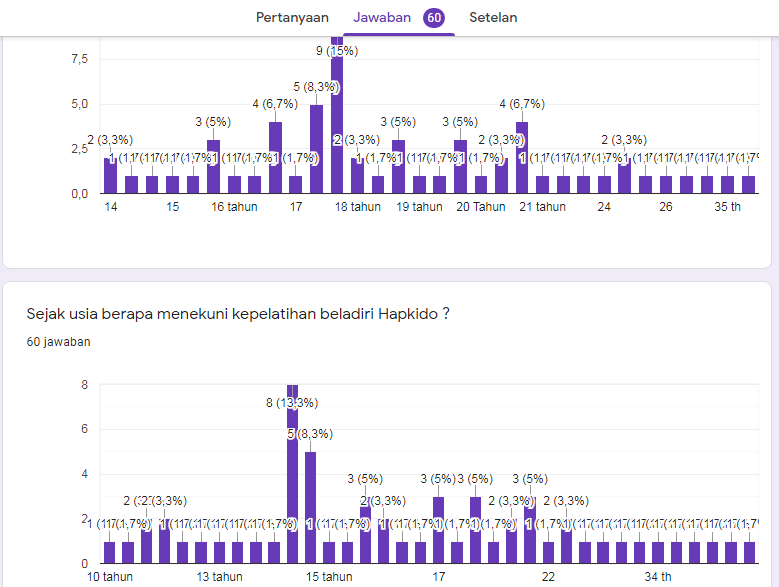 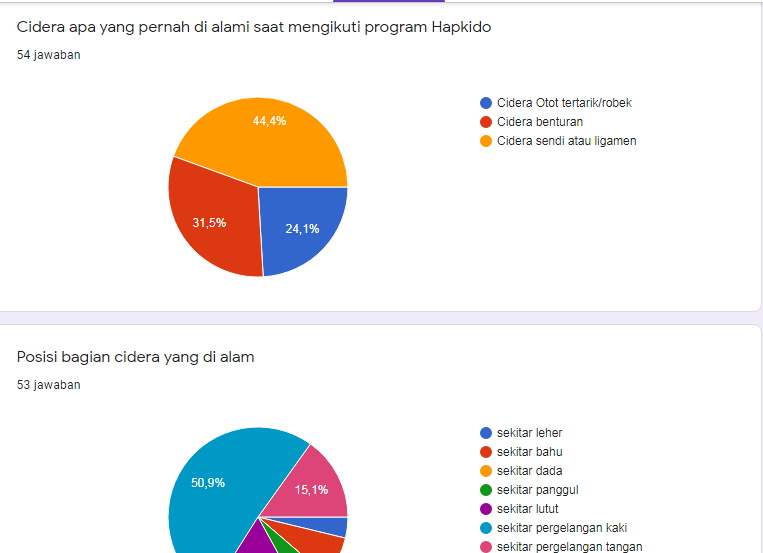 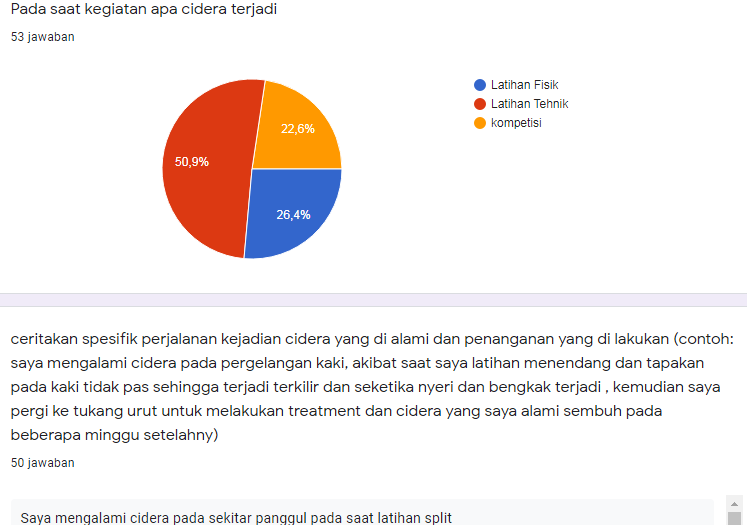 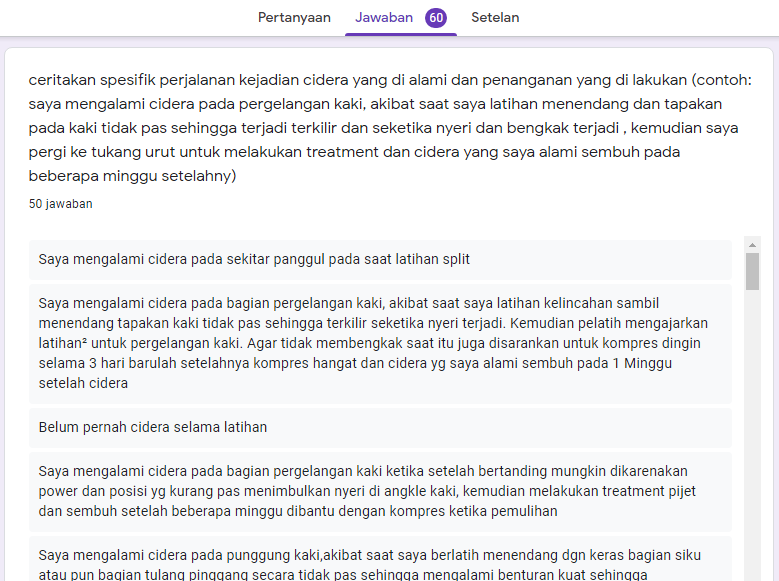 